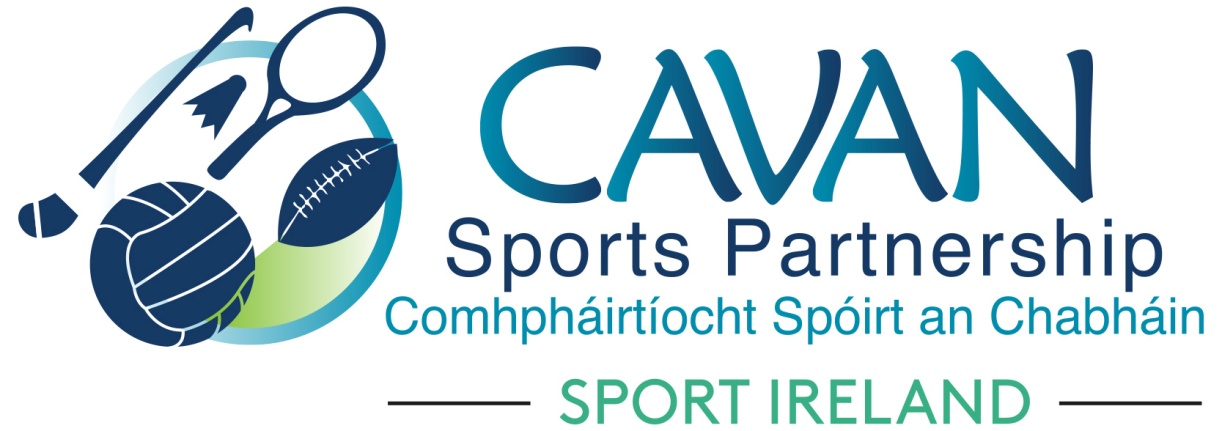 Cavan Sports Partnership Board MeetingFriday 21st June 2019 at 9.30amBridge Street Centre, Bridge Street, Cavan TownAgendaWelcome Matters arising and adoption of minutes from previous board meeting 12th February 2019CSP finance updateCSP Workplan Q2 2019 updateDormant Accounts Funding Senior Sports Development Officer / SIDO updateA.O.B.Discretionary funding application – Knocktemple National SchoolCorrespondenceSport Ireland Visit 26th June 2019Date of next meeting